Year 4 Curriculum Overview 2019-2020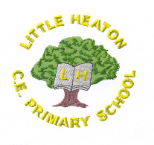 Autumn 1Autumn 2Spring 1Spring 2Summer 1 Summer 2English A losing taleDiscussion textA folk taleInformation textA warning storyA fantasy talePersuasionA finding taleAdvertsLegendsExplanationMathsPlace valueAddition and subtractionLength and PerimeterMultiplication and divisionPlace valueAddition and subtractionLength and PerimeterMultiplication and divisionMultiplication and divisionAreaFractionsDecimalsMultiplication and divisionAreaFractionsDecimalsDecimalsMoneyTimeStatisticsProperties of shapesPosition and directionDecimalsMoneyTimeStatisticsProperties of shapesPosition and directionPSHEHeartsmartCurriculum Get HeartsmartDon’t forget to let love in.Too much selfie isn’t healthy.Don’t rub it in, rub it out.Fake is a mistake.No way through, isn’t true.ScienceAnimals Including HumansSoundExciting ElectricitySuper CircuitsStates of MatterHabitatsHumanitiesHistory / GeographyRoman Invasion of Britain.The rainforest.The Cooperative Movement.Water      InvadersCanalsExpressive ArtsRoman ShieldLandscapesStill LifeBrazilian artCooking Design build and race a buggyComputingOnline safetySaving Stuff where I can find it again!Effective Searching. Facts or FictionWriting for different audiences.Using 2 LogoAnimation using Scratch softwareData base branching.R.E.What can we learn from religions about what is right & wrong?Why are festivals important to religious communities?Why do some people think life is a journey?Why is Jesus inspiring to some people?What is it like to follow God?What does it mean to be a Hindu in Britain today?Music focusMamma MiaGlockenspielRochdale Music Service TromboneRochdale Music Service TromboneBlackbirdReflect, Rewind and Replay P.E(One Goal)BasketballHockey     GymnasticsTag-rugbyCricketAthletics